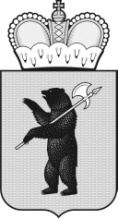 ТЕРРИТОРИАЛЬНАЯ ИЗБИРАТЕЛЬНАЯ КОМИССИЯГОРОДА ПЕРЕСЛАВЛЯ-ЗАЛЕССКОГО17 октября  2018 года								№ 92/499г.Переславль-ЗалесскийЯрославской областиО заверении списка кандидатов, выдвинутых избирательным объединением «Региональное отделение Политической партии СПРАВЕДЛИВАЯ РОССИЯ в Ярославской области»на повторных выборах депутатов Переславль-Залесской городской Думы по многомандатному избирательному округу № 2В соответствии с подпунктом 15 пункта 4 статьи 22, пунктом 11 статьи 46 Закона Ярославской области от 2 июня 2003 года № 27-з «О выборах в органы государственной власти Ярославской области и органы местного самоуправления муниципальных образований Ярославской области» территориальная избирательная комиссия города Переславля-Залесского решила:1. Заверить список кандидатов в депутаты Переславль-Залесской городской Думы по многомандатному избирательному округу №2 в количестве 2 человек, выдвинутых избирательным объединением «Региональное отделение Политической партии СПРАВЕДЛИВАЯ РОССИЯ  в Ярославской области» (список прилагается).2. Направить настоящее решение в Региональное отделение Политической партии СПРАВЕДЛИВАЯ РОССИЯ  в Ярославской области.3. Контроль за исполнением настоящего решения возложить на секретаря территориальной избирательной комиссии города Переславля-Залесского Суворову Ю.Э.Председатель территориальнойизбирательной комиссии города Переславля-Залесского					А.Г. КибецСекретарь территориальнойизбирательной комиссиигорода Переславля-Залесского					Ю.Э. Суворова